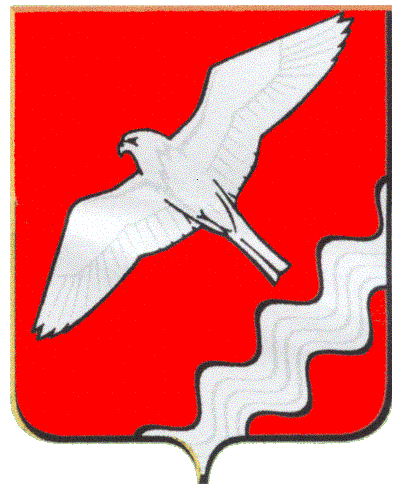 ГЛАВАМУНИЦИПАЛЬНОГО ОБРАЗОВАНИЯ КРАСНОУФИМСКИЙ ОКРУГПОСТАНОВЛЕНИЕот 22.01.2016 г. № 11г. КрасноуфимскО внесении изменений в состав антитеррористической комиссии Муниципальном образовании Красноуфимский округВ соответствии с Федеральным законом № 35-ФЗ от 6 марта 2006 года "О противодействии терроризму", Указом Президента Российской Федерации от 15 февраля 2006 года № 116 "О мерах по противодействию терроризму", Указом Губернатора Свердловской области № 644-УГ от 8 сентября . "Об антитеррористической комиссии Свердловской области", руководствуясь ст. 26 Устава Муниципального образования Красноуфимский округ,П О С Т А Н О В Л Я Ю:1. Внести изменения в состав антитеррористической комиссии Муниципального образования Красноуфимский округ, утвержденного постановлением главы Муниципального образования Красноуфимский округ от 11.02.2009 года №14, изложив его в новой редакции (прилагается).2.    Постановление вступает в силу со дня его подписания.3.   Контроль за выполнением настоящего постановления оставляю за собой.Глава Муниципального образования Красноуфимский округ								О.В. РяписовПриложение к постановлению главы Муниципального образования Красноуфимский округ №11 от 22 января 2016 г.«О внесении изменений в состав антитеррористической комиссии Муниципального образования Красноуфимский округ»СОСТАВАНТИТЕРРОРИСТИЧЕСКОЙ КОМИССИИМУНИЦИПАЛЬНОГО ОБРАЗОВАНИЯ КРАСНОУФИМСКИЙ ОКРУГДолжность в Комиссии      Должность по основной   
работе           Рабочий
телефонПредседатель -                 
Ряписов Олег ВикторовичГлава МО Красноуфимский округ 2-46-06Зам. председателя -            
Дьячков Сергей ВикторовичНачальник УФСБ РФ по Свердловской области в г.Красноуфимске (по согласованию)2-11-95Секретарь Комиссии -           
Голубцов Александр Валерьевич       Начальник отдела ГО, ЧС и ОПБ Администрации МО Красноуфимский округ2-32-09Члены комиссии:     Члены комиссии:     Члены комиссии:     Колосов Виталий Евгеньевич     Глава Администрации МО Красноуфимский округ2-45-05Колчанов Николай СергеевичНачальник ММО МВД РФ «Красноуфимский» (по согласованию)2-25-05Александров Григорий ПетровичЗаместитель начальника ГБПТУ «ОПС Свердловской области №1»(по согласованию)2-15-40(34391)Родионов Роман ВикторовичЗаместитель главы Администрации МО Красноуфимский округ по социальной вопросам2-45-86Пастухова Галина АнатольевнаЗаместитель главы Администрации МО Красноуфимский округ по экономике2-32-92Мерзляков Андрей ВикторовичДиректор МУП "Энергосервис"6-00-84Бычков Виктор ФедоровичНачальник Красноуфимского районного узла электросвязи Первоуральского территориального узла электросвязи Екатеринбургского филиала электросвязи ОАО «Ростелеком» (по согласованию)7-60-50Русинов Александр АнатольевичДиректор Красноуфимского РЭС ПО Западные электрические сети филиала «МРСК Урала» - «Свердловэнерго» (по согласованию)2-26-01Коробейникова Марина ЮрьевнаНачальник территориального отдела территориального управления по Свердловской области в сфере защиты прав потребителей и благополучия человека в г.Красноуфимске, Красноуфимском и Ачитском районах (по согласованию)2-06-05Новоселов Дмитрий ВикторовичГлавный врач ГБУЗ «Красноуфимская РБ» 2-25-03